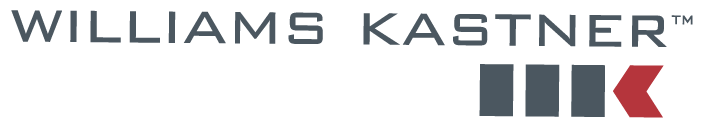 February 17, 2015	29208.0101Steven KingExecutive Director and SecretaryWashington Utilities and Transportation CommissionPO Box 47250
1300 S. Evergreen Park Dr. SW
Olympia, WA 98504-7250Re:	In re Application TC-143691 of Speedishuttle Washington, LLC d/b/a Speedishuttle Seattle Response to Shuttle Express’s Motion to Reopen the RecordDear Mr. King:Although the Commission has allowed a response period to Monday, February 23, 2015, now, due to the Commission Staff’s Motion to Strike and Response to Shuttle Express’s Motion to Reopen the Record of Friday, February 13, 2015, the Applicant has expedited its Response to avoid any further delay in addressing the pending Motion to Reopen or Petitions for Administrative Review.  Hence, we are filing and serving the enclosed Response today with the requisite hard copies being transmitted via first class mail as well.  Applicant Speedishuttle Washington, LLC thus intends to adhere to the current filing deadline noted above for its Answers to the Petitions for Administrative Review under WAC 480-07-825(4), and anticipates that the present filing schedule will be maintained by the Commission.Yours truly,WILLIAMS, KASTNER & GIBBS PLLCDavid W. WileyEnclosurecc:	Bruce Winchell, Esq. and Hunter Jeffers, Esq.	Julian Beattie, Assistant Attorney General	John E. Fricke	Client